Special Education Parent Advisory Committee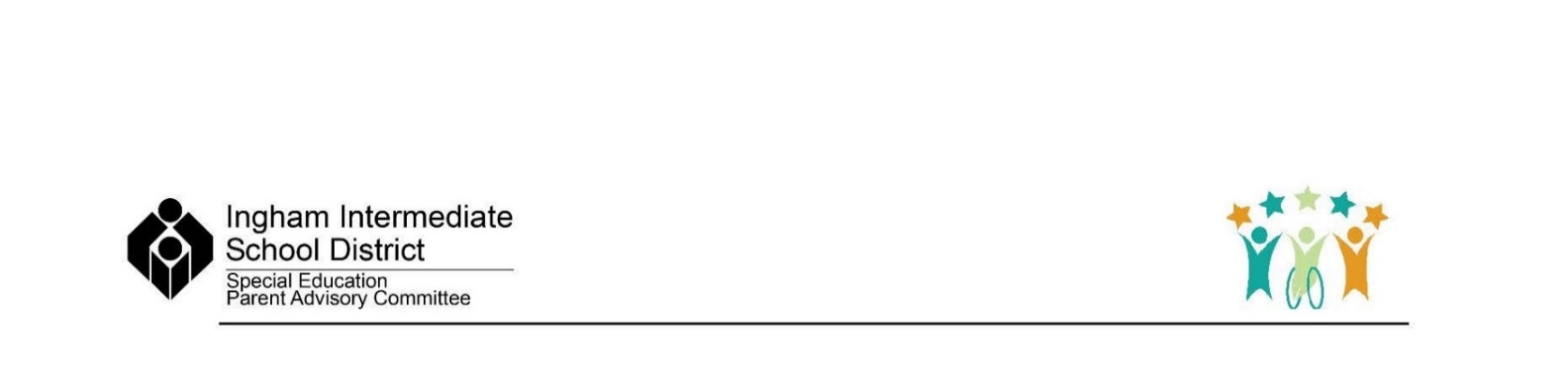 October 19, 2022 MinutesPresent:
PAC Representatives: Brian Hagler (Lansing), Cathy Blatnik (Okemos), Latina McCausey (Waverly), Jennifer Pace (East Lansing)
ISD Staff: Greg Molenda, Rhiannon Schindewolf-DeShais
Guests: Cassandra Trawitz (Special Ed Director, Lansing Charter Academy)Absent: Brandy Tinkey (Leslie)Meeting called to order at 6:34 pmWelcome & IntroductionsMinutes from September 21, 2022 meeting were reviewed and approved. Jen moved. Latina seconded.Administrative Reports – NoneAction Items – NoneBusiness MeetingGreg Molenda: Presentation on the differences between 504s and Special EducationShared links to several resources describing 504s including information from Michigan Alliance for Families, Family Matters Fact Sheet and ISD infographic504s include accommodations, but not servicesIf you have an issue, you go to the 504 coordinator which is different in each district.504s do not have the same mandates and funding as Special Education.Both are part of civil rights legislation.504s are updated periodically but there is not a rule about needing to be updated yearly.504s can be put into place in a work setting for accommodations. Special Education is only for educational settings.2022-2023 EventsTransition Expo: Saturday, November 12, 2022We can get in early to set-up on Friday, November 11 from 4-6pm.There will be a sign requesting attendees to mask if possible and masks will be available.Currently 11 confirmed Community Partners.Alana has confirmed two speakers. One about self determination and guardianship and the second about Social Security and working.Brian confirmed a speaker about ABLE accounts.Refreshments will include bottled water and individually wrapped snacks.Save the date was emailed to Special Ed Directors.Now that speakers have been confirmed, will work on hard copy fliers to be distributed to families.Brian will help Latina with set-up on Friday and at the event on Saturday. Other PAC representatives are invited to help if available.Career and College Expo: no information yet Next meeting Wednesday, November 16, 2022 at 6:30 pm. Meeting ended 7:11pm